Tawe Bridges Walk – 1 mile out – 1 mile back – you can do it!!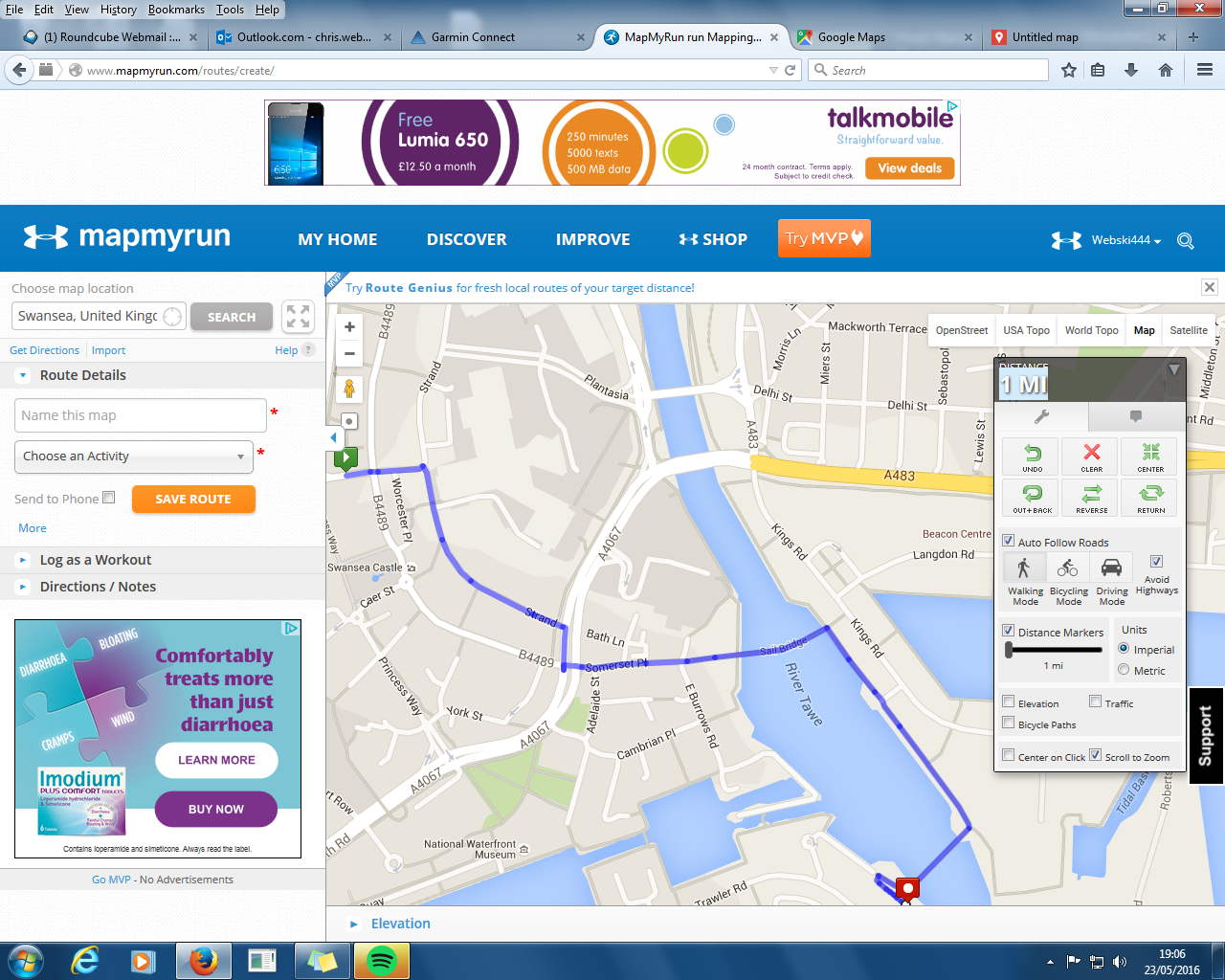 Swansea Library and Seafront Walk  – 1 mile out – 1 mile back – you can do it!!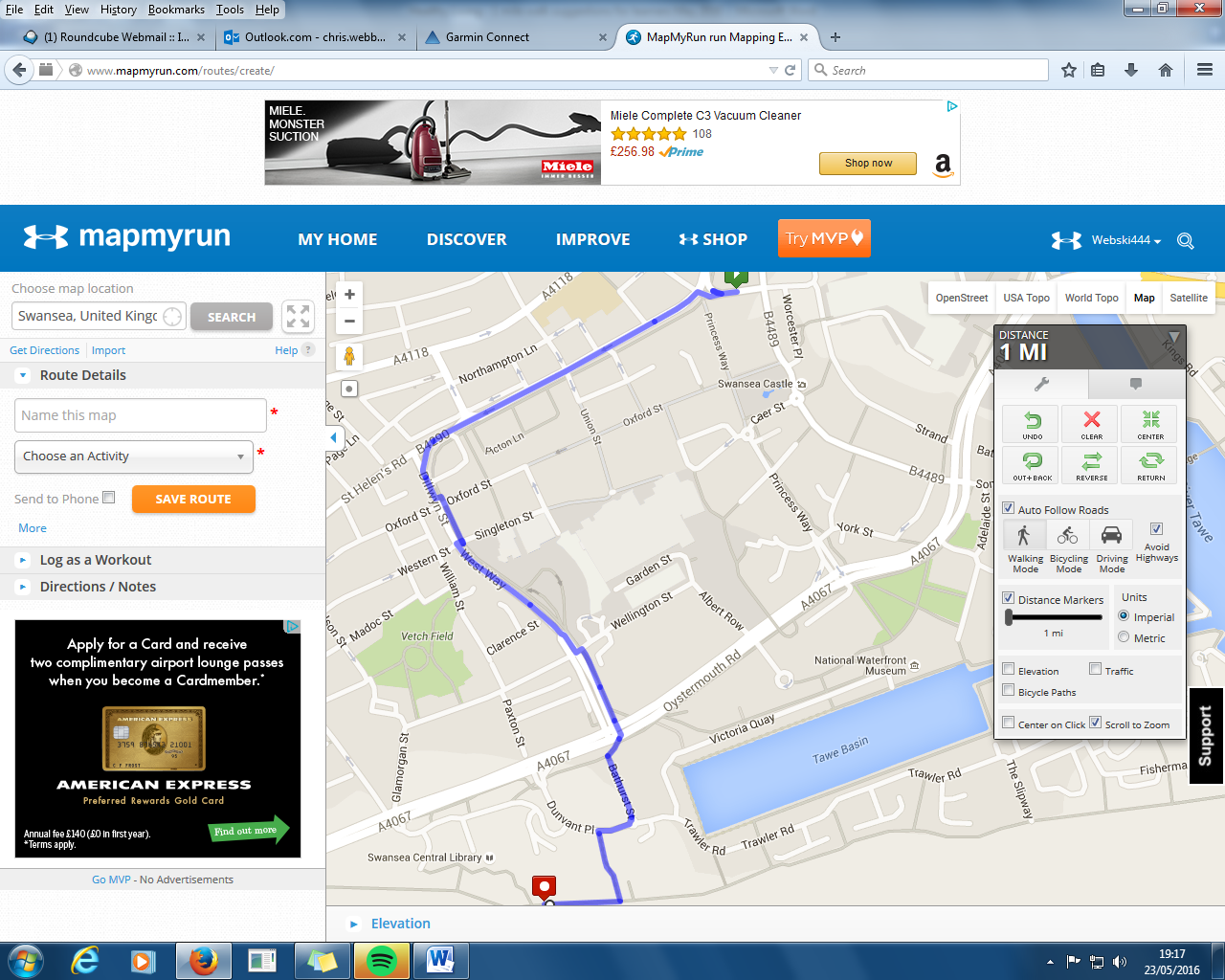 Swansea Marina and Observatory Walk  – 1 mile out – 1 mile back – you can do it!!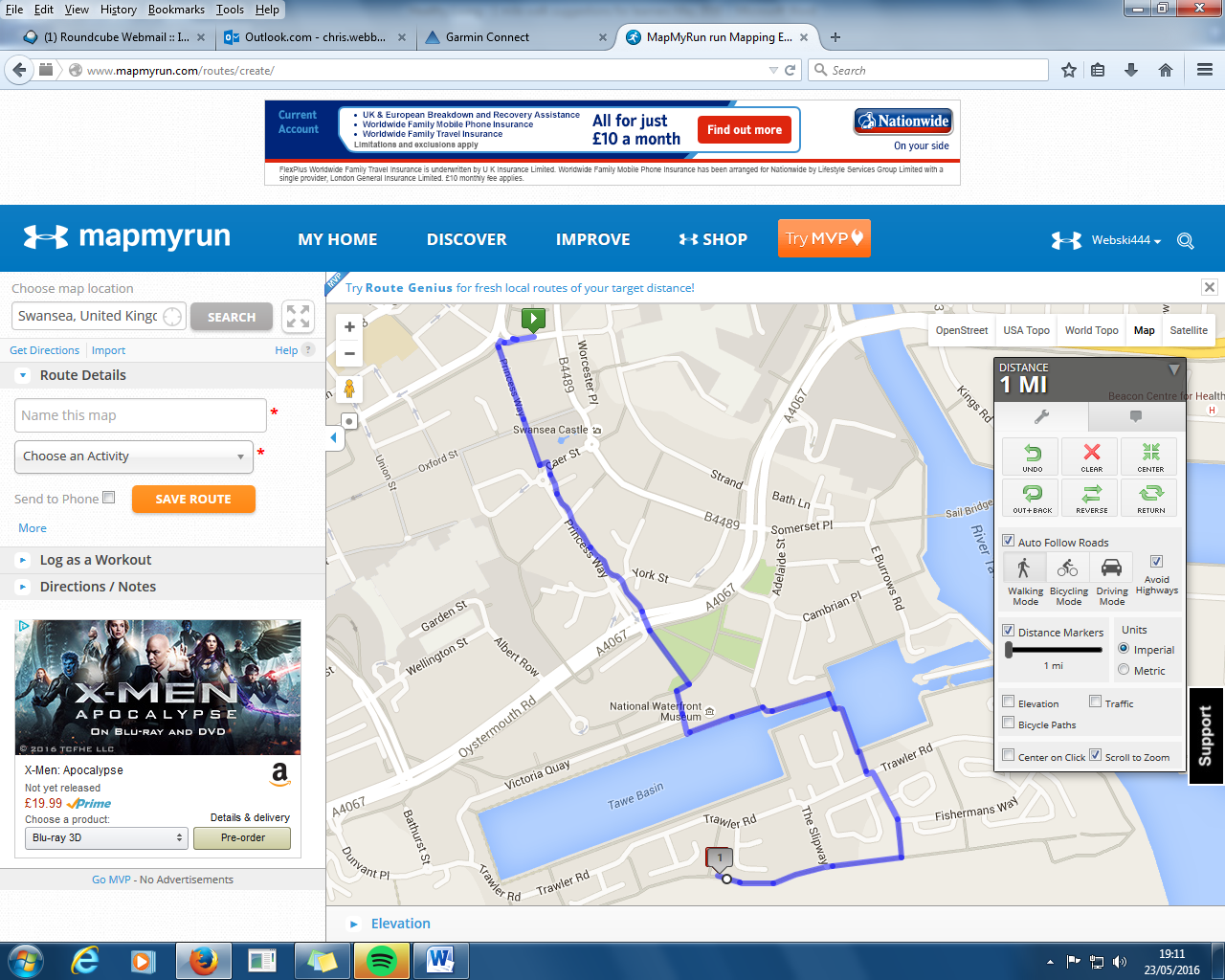 Vetch Field Park Walk  – 1 mile out – 1 mile back – you can do it!!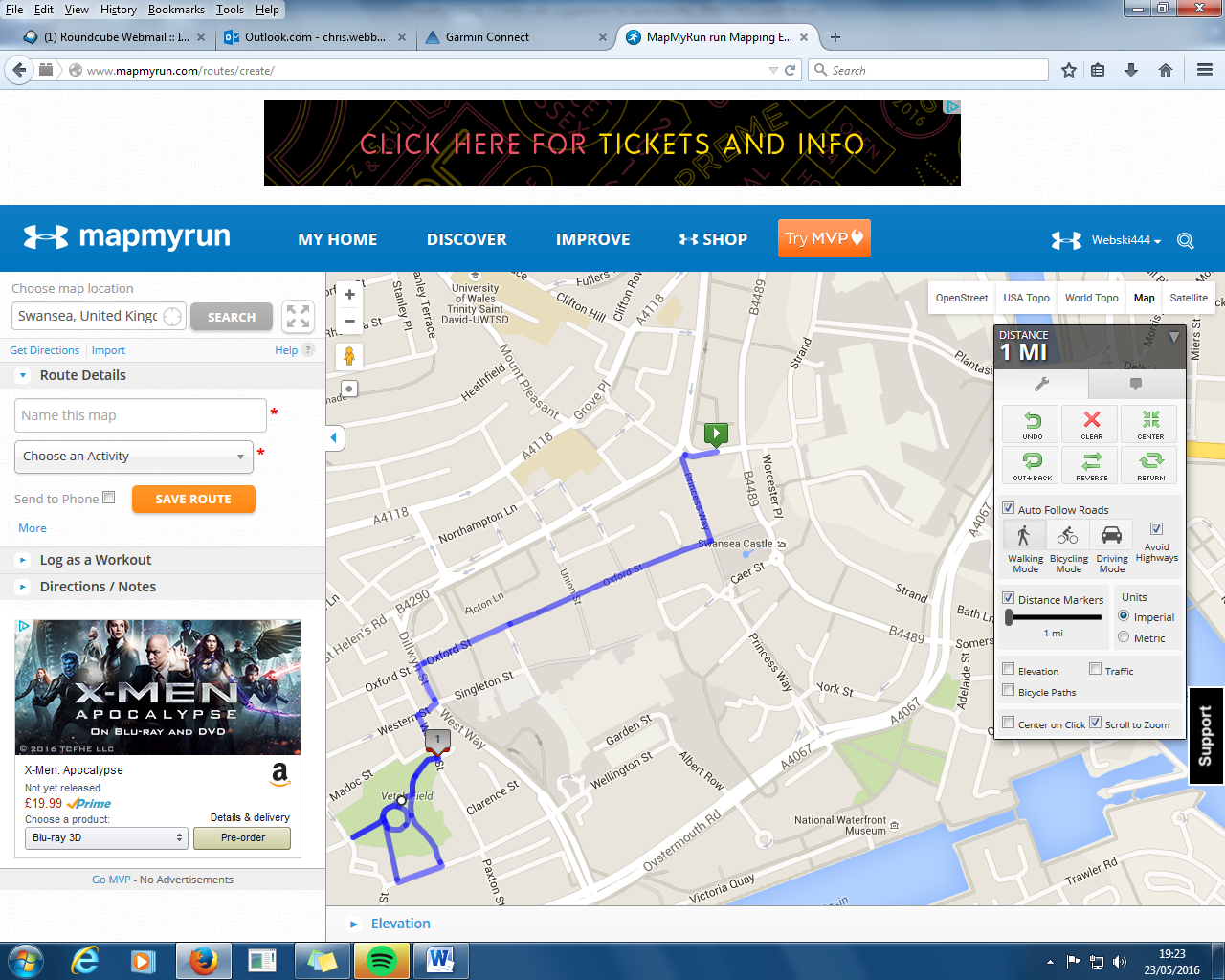 